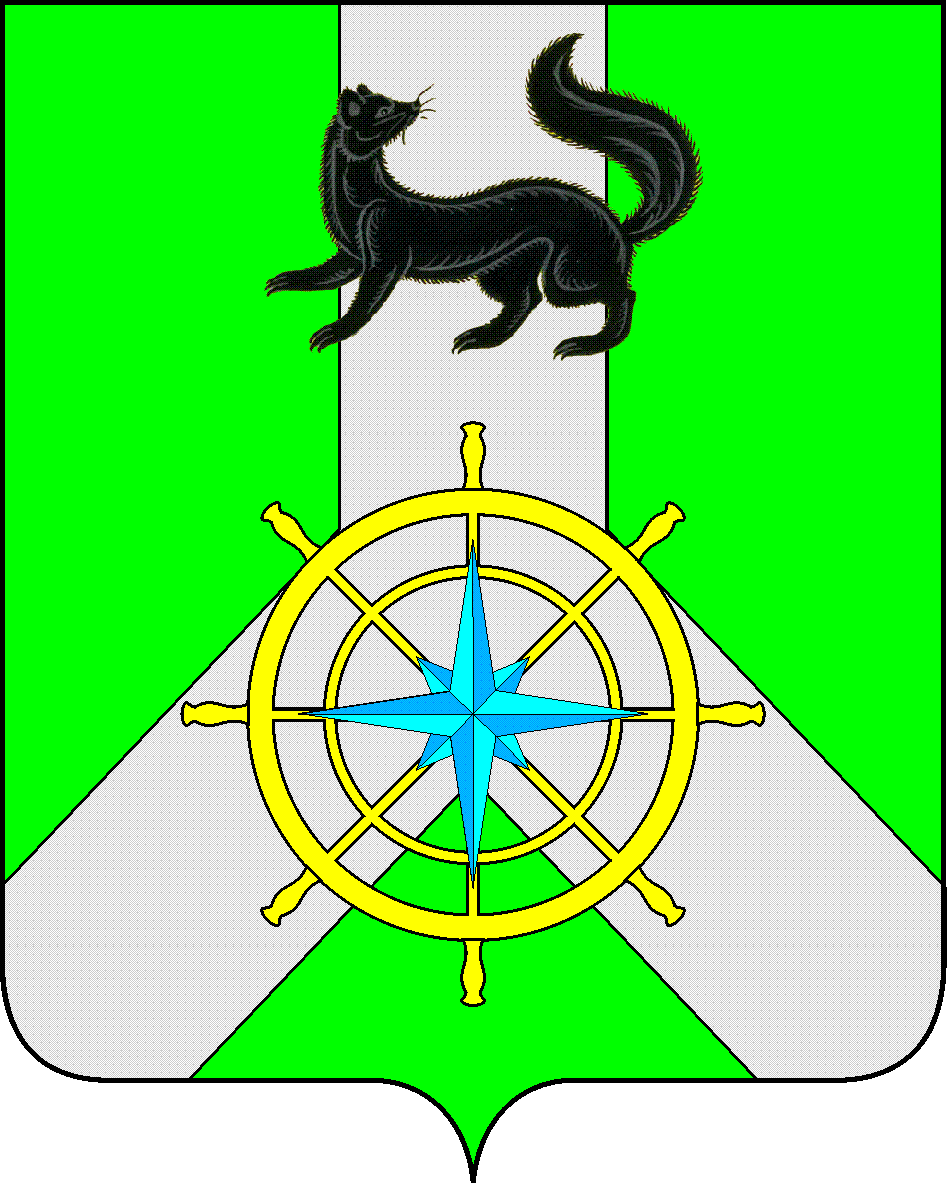 Р О С С И Й С К А Я   Ф Е Д Е Р А Ц И ЯИ Р К У Т С К А Я   О Б Л А С Т ЬК И Р Е Н С К И Й   М У Н И Ц И П А Л Ь Н Ы Й   Р А Й О НА Д М И Н И С Т Р А Ц И Я П О С Т А Н О В Л Е Н И ЕВ целях корректировки объемов финансирования за 2022 год,  в соответствии с п. 2 ст. 179 Бюджетного кодекса РФ, постановлением  администрации Киренского муниципального района от 19.04.2016 г. № 189 «Об утверждении Положения о порядке принятия решений о разработке, реализации и оценке эффективности муниципальных программ Киренского района в новой редакции», распоряжением администрации Киренского муниципального района от 07.10.2021 г. № 145 «Об утверждении перечня муниципальных программ Киренского района», руководствуясь статьями 39,55 Устава муниципального образования Киренский район, администрация Киренского муниципального районаПОСТАНОВЛЯЕТ:1.  Внести в муниципальную программу «Развитие жилищно-коммунального хозяйства в Киренском районе на 2020-2025 гг.», утвержденную постановлением администрации Киренского муниципального района от 14.10.2019 №508, с изменениями согласно постановлений от 26.12.2019 г. №677, от 03.07.2020 г. №365, от 30.12.2020 г. №762, от 05.07.2021 г. №428, от 27.07.2021 г. №481, от 09.12.2021 г. №762, от 29.12.2021 г. № 834, от 27.01.2022 г. № 36, от 17.05.2022 г. № 276, от 06.06.2022 г. №319, от 05.07.2022 г. № 403 следующие изменения: «Паспорт муниципальной программы» изложить в новой редакции (приложение №1).В разделе 4 «Ресурсное обеспечение муниципальной программы»  слова «за счет всех источников финансирования – 20 028,4 тыс. рублей» заменить словами «за счет всех источников финансирования – 25 220,4 тыс. рублей», слова «за счет планируемых средств местного бюджета – 11 397,0 тыс. руб.» заменить словами «за счет планируемых средств местного бюджета – 14 173,3 тыс. руб.», слова «за счет средств областного бюджета – 5631,5 тыс. руб.» заменить словами «за счет средств областного бюджета – 11 347,2 тыс. руб.».Приложение № 2 «Ресурсное обеспечение реализации муниципальной программы, за счет всех источников финансирования» к муниципальной программе изложить в новой редакции (приложение №2).2.        Внести в Подпрограмму 1 «Энергосбережение и повышение энергетической эффективности Киренского муниципального района» муниципальной программы «Развитие жилищно-коммунального хозяйства в Киренском районе на 2020-2025 гг.» следующие изменения:«Паспорт подпрограммы» изложить в новой редакции (приложение №3).3.      Внести в Подпрограмму 2 «Поддержка жилищно-коммунального хозяйства и энергетики Киренского района» муниципальной программы «Развитие жилищно-коммунального хозяйства в Киренском районе на 2020-2025гг.» следующие изменения:«Паспорт подпрограммы» изложить в новой редакции (приложение №4).4.          Внести в муниципальную программу «Повышение безопасности дорожного движения на территории Киренского района на 2015-2025 гг.», утверждённую постановлением администрации Киренского муниципального района от 28.10.2014 г. № 1124, с изменениями согласно постановлений: от 28.09.2015 г. № 567, от 16.11.2015 г. №625, от 28.06.2016 г. №336, от 30.12.2016 г. №573, от 17.01.2017 г. №1, от 28.09.2017 г. № 468, от 29.03.2018 г. №151, от 29.06.2018 г. №317, от 29.12.2018 г. № 655,  от 04.02.2019 г. № 57, от 04.07.2019 г. №336, от 26.12.2019 г. №677, от 30.12.2020 г. №762, от 14.10.2021 г. № 637, от 27.01.2022 г. № 36, от 23.08.2022 г. №503 следующие изменения:«Паспорт муниципальной программы» изложить в новой редакции (приложение №5).В разделе 4 «Ресурсное обеспечение муниципальной программы» слова «Общий объем финансового обеспечения реализации Муниципальной программы в 2015-2025 годах составляет – 3829,68 тыс. руб.» заменить словами «Общий объем финансового обеспечения реализации Муниципальной программы в 2015-2025 годах составляет – 4095,88 тыс. руб.», слова «за счет средств районного бюджета – 3829,68 тыс.  руб.» заменить словами  «за счет средств районного бюджета – 4095,88 тыс.  руб.», слова «2022 г. – 179,0 тыс. руб.», заменить словами «2022 г. – 445,2 тыс. руб.».Приложение № 2 к муниципальной программе изложить в новой редакции (приложение №6).Внести соответствующие изменения в планы мероприятий по реализации муниципальных программ «Развитие жилищно-коммунального хозяйства в Киренском районе на 2020-2025 гг.», «Повышение безопасности дорожного движения на территории Киренского района на 2015-2025 гг.» на 2022 год (приложение №7,8).6.     Контроль за исполнением настоящего постановления возлагаю на заместителя мэра – председателя комитета по имуществу и ЖКХ администрации Киренского муниципального района.7.         Настоящее постановление вступает в силу со дня подписания и подлежит размещению на официальном сайте администрации Киренского муниципального района.И.о. главы администрации                                                                                         И.А.КравченкоСОГЛАСОВАНО:Зам. председателя комитета по имуществу и ЖКХ администрации Киренского муниципального района                                                                                             О.А. ВытовтоваНачальник Финансового управления администрации Киренского муниципального района                                                                                Е.А.ШалдаНачальник отдела по экономике администрации Киренского муниципального района                                                                          М.Р. СиньковаПравовой отдел   администрации Киренского муниципального района                                                                            Т.В.Тетерина                                                                      		 Подготовил: Луцкина В.А. – гл. специалист отдела ЭТС и ЖКХКомитета по имуществу и ЖКХПАСПОРТМУНИЦИПАЛЬНОЙ ПРОГРАММЫ«РАЗВИТИЕ ЖИЛИЩНО-КОММУНАЛЬНОГО ХОЗЯЙСТВА В КИРЕНСКОМ РАЙОНЕ НА 2020-2025 Г.Г.» ПАСПОРТ ПОДПРОГРАММЫ 1«ЭНЕРГОСБЕРЕЖЕНИЕ И ПОВЫШЕНИЕ ЭНЕРГЕТИЧЕСКОЙ ЭФФЕКТИВНОСТИ КИРЕНСКОГО МУНИЦИПАЛЬНОГО РАЙОНА»МУНИЦИПАЛЬНОЙ ПРОГРАММЫ КИРЕНСКОГО РАЙОНА"Развитие жилищно-коммунального хозяйства в Киренском районе на 2020-2025 гг."ПАСПОРТ ПОДПРОГРАММЫ 2«ПОДДЕРЖКА ЖИЛИЩНО-КОММУНАЛЬНОГО ХОЗЯЙСТВА И ЭНЕРГЕТИКИ КИРЕНСКОГО РАЙОНА» МУНИЦИПАЛЬНОЙ  ПРОГРАММЫ «РАЗВИТИЕ ЖИЛИЩНО-КОММУНАЛЬНОГО ХОЗЯЙСТВА В КИРЕНСКОМ РАЙОНЕ НА 2020-2025 Г.Г.» ПАСПОРТМУНИЦИПАЛЬНОЙ ПРОГРАММЫ«ПОВЫШЕНИЕ БЕЗОПАСНОСТИ ДОРОЖНОГО ДВИЖЕНИЯНА ТЕРРИТОРИИ КИРЕНСКОГО РАЙОНА НА 2015-2025ГГ.»от 30 декабря 2022 г.           № 802г. КиренскО внесении изменений в муниципальные программы «Развитие жилищно-коммунального хозяйства в Киренском районе на 2020-2025 гг.», «Повышение безопасности дорожного движения на территории Киренского района на 2015-2025 г.г.»Наименование муниципальной программы Развитие жилищно-коммунального хозяйства в Киренском районе на 2020-2025гг.Ответственный исполнитель муниципальной программыОтдел по электроснабжению, транспорту, связи и ЖКХ Комитета по имуществу и ЖКХ Администрации Киренского муниципального районаСоисполнители муниципальной  программыотсутствуютУчастники муниципальной программыотсутствуютЦель муниципальной программы Повышение качества работы жилищно-коммунального хозяйства, надежности функционирования систем коммунальной инфраструктуры, обеспечение качества услуг в сфере жилищно-коммунального хозяйства и повышение эффективности использования энергетических ресурсов на территории Киренского районаЗадачи муниципальной программыПовышение энергетической эффективности, снижение потребления энергетических ресурсов Киренского муниципального района Повышение качества работы жилищно-коммунального хозяйства, обеспечение качества услуг в сфере жилищно-коммунального хозяйстваСроки реализации муниципальной программы2020-2025 г.г.Целевые показатели муниципальной  программыДоля завезенных топливно-энергетических ресурсов для обеспечения деятельности бюджетных учреждений, находящихся в ведении Киренского районаДоля потерь по теплоснабжению в суммарном объеме отпуска тепловой энергииДоля энергосберегающих светильников в общем количестве светильников в системе уличного освещения на межселенной территории Киренского районаДоля энергосберегающих светильников в общем количестве светильников во внутреннем освещении в зданиях администрации Киренского районаПодпрограммы муниципальной программыЭнергосбережение и повышение энергетической эффективности Киренского муниципального районаПоддержка жилищно-коммунального хозяйства и энергетики Киренского районаОсновные мероприятия муниципальной программы- Создание условий для обеспечения энергосбережения и повышения энергетической эффективности;- Повышение энергетической эффективности инженерной инфраструктуры муниципальной собственности  Киренского района.- Поддержка жилищно-коммунального хозяйства и энергетики Киренского района;- Газификация Киренского муниципального района.Ресурсное обеспечение муниципальной  программыВсего на реализацию мероприятий программы предусматривается  25 220,4 тыс. руб., в том числе:2020г. – 5549,7 тыс. руб.2021г. – 3916,2 тыс. руб.2022г. – 10 754,5 тыс. руб.2023г. -  2000,0 тыс. руб.2024г. – 2000,0 тыс. руб.2025г. – 1300,0 тыс. руб.средства областного бюджета 11 347, 2 тыс. руб.:                     2020г. – 4415,5 тыс. руб.2021г. – 1260,0 тыс. руб.2022г. – 5715,7 тыс. руб.2023г. – 0,0 тыс. руб.2024г. – 0,0 тыс. руб.       2025г. – 0,0 тыс. руб.средства местного бюджета 14 173,3 тыс. руб.: 2020г. – 1134,3 тыс. руб.2021г. – 2700,2 тыс. руб.2022г. – 5038,8 тыс. руб.2023г. -  2000,0 тыс. руб.2024г. – 2000,0 тыс. руб.2025г. – 1300,0 тыс. руб.средства из иных источников 0,0 тыс. руб.:2020г. – 0,0 тыс. руб.2021г. – 0,0 тыс. руб.2022г. – 0,0 тыс. руб.2023г. – 0,0 тыс. руб.2024г. – 0,0 тыс. руб.2025г. – 0,0 тыс. руб.Ожидаемые конечные  результаты реализации муниципальной программыДоля завезенных топливно-энергетических ресурсов на 100% и не снижению данного показателя Снижение доли потерь по теплоснабжению до 9%Увеличение доли энергосберегающих светильников в общем количестве светильников в системе уличного освещения на межселенной территории Киренского района до 100%Увеличение доли энергосберегающих светильников в общем количестве светильников во внутреннем освещении в зданиях администрации Киренского района   до 100%Ресурсное обеспечение реализации муниципальной программы "Развитие жилищно-коммунального хозяйства в Киренском районе на 2020-2025 гг." за счет всех источников финансирования(Приложение 2 к муниципальной программе «Развитие жилищно-коммунального хозяйства в Киренском районе на 2020-2025 гг..»)(далее – муниципальная программа)Ресурсное обеспечение реализации муниципальной программы "Развитие жилищно-коммунального хозяйства в Киренском районе на 2020-2025 гг." за счет всех источников финансирования(Приложение 2 к муниципальной программе «Развитие жилищно-коммунального хозяйства в Киренском районе на 2020-2025 гг..»)(далее – муниципальная программа)Ресурсное обеспечение реализации муниципальной программы "Развитие жилищно-коммунального хозяйства в Киренском районе на 2020-2025 гг." за счет всех источников финансирования(Приложение 2 к муниципальной программе «Развитие жилищно-коммунального хозяйства в Киренском районе на 2020-2025 гг..»)(далее – муниципальная программа)Ресурсное обеспечение реализации муниципальной программы "Развитие жилищно-коммунального хозяйства в Киренском районе на 2020-2025 гг." за счет всех источников финансирования(Приложение 2 к муниципальной программе «Развитие жилищно-коммунального хозяйства в Киренском районе на 2020-2025 гг..»)(далее – муниципальная программа)Ресурсное обеспечение реализации муниципальной программы "Развитие жилищно-коммунального хозяйства в Киренском районе на 2020-2025 гг." за счет всех источников финансирования(Приложение 2 к муниципальной программе «Развитие жилищно-коммунального хозяйства в Киренском районе на 2020-2025 гг..»)(далее – муниципальная программа)Ресурсное обеспечение реализации муниципальной программы "Развитие жилищно-коммунального хозяйства в Киренском районе на 2020-2025 гг." за счет всех источников финансирования(Приложение 2 к муниципальной программе «Развитие жилищно-коммунального хозяйства в Киренском районе на 2020-2025 гг..»)(далее – муниципальная программа)Ресурсное обеспечение реализации муниципальной программы "Развитие жилищно-коммунального хозяйства в Киренском районе на 2020-2025 гг." за счет всех источников финансирования(Приложение 2 к муниципальной программе «Развитие жилищно-коммунального хозяйства в Киренском районе на 2020-2025 гг..»)(далее – муниципальная программа)Ресурсное обеспечение реализации муниципальной программы "Развитие жилищно-коммунального хозяйства в Киренском районе на 2020-2025 гг." за счет всех источников финансирования(Приложение 2 к муниципальной программе «Развитие жилищно-коммунального хозяйства в Киренском районе на 2020-2025 гг..»)(далее – муниципальная программа)Ресурсное обеспечение реализации муниципальной программы "Развитие жилищно-коммунального хозяйства в Киренском районе на 2020-2025 гг." за счет всех источников финансирования(Приложение 2 к муниципальной программе «Развитие жилищно-коммунального хозяйства в Киренском районе на 2020-2025 гг..»)(далее – муниципальная программа)Ресурсное обеспечение реализации муниципальной программы "Развитие жилищно-коммунального хозяйства в Киренском районе на 2020-2025 гг." за счет всех источников финансирования(Приложение 2 к муниципальной программе «Развитие жилищно-коммунального хозяйства в Киренском районе на 2020-2025 гг..»)(далее – муниципальная программа)Наименование программы, подпрограммы, ведомственной целевой программы, основного мероприятияОтветственный исполнитель, соисполнители, участники, исполнители мероприятийИсточники финансированияОценка расходовОценка расходовОценка расходовОценка расходовОценка расходовОценка расходовОценка расходовОценка расходовОценка расходовНаименование программы, подпрограммы, ведомственной целевой программы, основного мероприятияОтветственный исполнитель, соисполнители, участники, исполнители мероприятийИсточники финансирования(тыс. руб.), годы(тыс. руб.), годы(тыс. руб.), годы(тыс. руб.), годы(тыс. руб.), годы(тыс. руб.), годы(тыс. руб.), годы(тыс. руб.), годы(тыс. руб.), годыНаименование программы, подпрограммы, ведомственной целевой программы, основного мероприятияОтветственный исполнитель, соисполнители, участники, исполнители мероприятийИсточники финансирования2020202120212022202320242025всеговсеговсеговсеговсего12345567891010101010Муниципальная программа "Развитие жилищно-коммунального хозяйства в Киренском районе на 2020-2025 гг."всего, в том числе:Всего5549,73916,23916,210754,52000,02000,01300,025520,425520,425520,425520,425520,4Муниципальная программа "Развитие жилищно-коммунального хозяйства в Киренском районе на 2020-2025 гг."всего, в том числе:Средства, планируемые к привлечению из областного бюджета (ОБ)4415,51216,01216,05715,70,00,00,011347,211347,211347,211347,211347,2Муниципальная программа "Развитие жилищно-коммунального хозяйства в Киренском районе на 2020-2025 гг."всего, в том числе:средства, планируемые к привлечению из федерального бюджета (ФБ)0,00,00,00,00,00,00,00,00,00,00,00,0Муниципальная программа "Развитие жилищно-коммунального хозяйства в Киренском районе на 2020-2025 гг."всего, в том числе:Местный бюджет(МБ)1134,32700,22700,25038,82000,02000,01300,014173,314173,314173,314173,314173,3Муниципальная программа "Развитие жилищно-коммунального хозяйства в Киренском районе на 2020-2025 гг."всего, в том числе:иные источники (ИИ)0,00,00,00,00,00,00,00,00,00,00,00,0Муниципальная программа "Развитие жилищно-коммунального хозяйства в Киренском районе на 2020-2025 гг."Ответственный исполнитель:Отдел по электроснабжению, транспорту, связи и ЖКХ Комитета по имуществу и ЖКХ администрации Киренского муниципального района(далее – отдел ЭТС и ЖКХ)всего5549,73916,23916,210754,52000,02000,01300,025520,425520,425520,425520,425520,4Муниципальная программа "Развитие жилищно-коммунального хозяйства в Киренском районе на 2020-2025 гг."Ответственный исполнитель:Отдел по электроснабжению, транспорту, связи и ЖКХ Комитета по имуществу и ЖКХ администрации Киренского муниципального района(далее – отдел ЭТС и ЖКХ)ОБ4415,51216,01216,05715,70,00,00,011347,211347,211347,211347,211347,2Муниципальная программа "Развитие жилищно-коммунального хозяйства в Киренском районе на 2020-2025 гг."Ответственный исполнитель:Отдел по электроснабжению, транспорту, связи и ЖКХ Комитета по имуществу и ЖКХ администрации Киренского муниципального района(далее – отдел ЭТС и ЖКХ)ФБ0,00,00,00,00,00,00,00,00,00,00,00,0Муниципальная программа "Развитие жилищно-коммунального хозяйства в Киренском районе на 2020-2025 гг."Ответственный исполнитель:Отдел по электроснабжению, транспорту, связи и ЖКХ Комитета по имуществу и ЖКХ администрации Киренского муниципального района(далее – отдел ЭТС и ЖКХ)МБ1134,32700,22700,25038,82000,02000,01300,014173,314173,314173,314173,314173,3Муниципальная программа "Развитие жилищно-коммунального хозяйства в Киренском районе на 2020-2025 гг."Ответственный исполнитель:Отдел по электроснабжению, транспорту, связи и ЖКХ Комитета по имуществу и ЖКХ администрации Киренского муниципального района(далее – отдел ЭТС и ЖКХ)ИИ0,00,00,00,00,00,00,00,00,00,00,00,0Подпрограмма 1 «Энергосбережение и повышение  энергетической эффективности на территории Киренского муниципального района»Ответственный исполнитель:Отдел ЭТС и ЖКХВсего42,9342,4342,48046,99400,0400,0200,09432,299432,299432,299432,299432,29Подпрограмма 1 «Энергосбережение и повышение  энергетической эффективности на территории Киренского муниципального района»Ответственный исполнитель:Отдел ЭТС и ЖКХОБ0,00,00,05715,70,00,00,05715,75715,75715,75715,75715,7Подпрограмма 1 «Энергосбережение и повышение  энергетической эффективности на территории Киренского муниципального района»Ответственный исполнитель:Отдел ЭТС и ЖКХФБ0,00,00,00,00,00,00,00,00,00,00,00,0Подпрограмма 1 «Энергосбережение и повышение  энергетической эффективности на территории Киренского муниципального района»Ответственный исполнитель:Отдел ЭТС и ЖКХМБ42,9342,4342,42331,29400,0400,0200,03716,593716,593716,593716,593716,59Подпрограмма 1 «Энергосбережение и повышение  энергетической эффективности на территории Киренского муниципального района»Ответственный исполнитель:Отдел ЭТС и ЖКХИИ0,00,00,00,00,00,00,00,00,00,00,00,0Основное мероприятие 1. Создание условий для обеспечения энергосбережения и повышения энергетической эффективностиОтветственный исполнитель:Отдел ЭТС и ЖКХвсего42,9159,5159,578,79200,0200,0200,0881,19881,19881,19881,19881,19Основное мероприятие 1. Создание условий для обеспечения энергосбережения и повышения энергетической эффективностиОтветственный исполнитель:Отдел ЭТС и ЖКХОБ0,00,00,00,00,00,00,00,00,00,00,00,0Основное мероприятие 1. Создание условий для обеспечения энергосбережения и повышения энергетической эффективностиОтветственный исполнитель:Отдел ЭТС и ЖКХФБ0,00,00,00,00,00,00,00,00,00,00,00,0Основное мероприятие 1. Создание условий для обеспечения энергосбережения и повышения энергетической эффективностиОтветственный исполнитель:Отдел ЭТС и ЖКХМБ42,9159,5159,578,79200,0200,0200,0881,19881,19881,19881,19881,19Основное мероприятие 1. Создание условий для обеспечения энергосбережения и повышения энергетической эффективностиОтветственный исполнитель:Отдел ЭТС и ЖКХИИ0,00,00,00,00,00,00,00,00,00,00,00,0Мероприятие 1.1. Поверка приборов учета, установленных на объектах, находящихся в муниципальной собственностиОтветственный исполнитель:Отдел ЭТС и ЖКХвсего0,054,354,378,79100,0100,0100,0433,09433,09433,09433,09433,09Мероприятие 1.1. Поверка приборов учета, установленных на объектах, находящихся в муниципальной собственностиОтветственный исполнитель:Отдел ЭТС и ЖКХОБ0,00,00,00,00,00,00,00,00,00,00,00,0Мероприятие 1.1. Поверка приборов учета, установленных на объектах, находящихся в муниципальной собственностиОтветственный исполнитель:Отдел ЭТС и ЖКХФБ0,00,00,00,00,00,00,00,00,00,00,00,0Мероприятие 1.1. Поверка приборов учета, установленных на объектах, находящихся в муниципальной собственностиОтветственный исполнитель:Отдел ЭТС и ЖКХМБ0,054,354,378,79100,0100,0100,0433,09433,09433,09433,09433,09Мероприятие 1.1. Поверка приборов учета, установленных на объектах, находящихся в муниципальной собственностиОтветственный исполнитель:Отдел ЭТС и ЖКХИИ0,00,00,00,00,00,00,00,00,00,00,00,0Мероприятие 1.2.Проведение ремонтных работ приборов учета, установленных на объектах, находящихся в муниципальной собственностиОтветственный исполнитель:Отдел ЭТС и ЖКХвсего42,9105,2105,20,0100,0100,0100,0448,1448,1448,1448,1448,1Мероприятие 1.2.Проведение ремонтных работ приборов учета, установленных на объектах, находящихся в муниципальной собственностиОтветственный исполнитель:Отдел ЭТС и ЖКХОБ0,00,00,00,00,00,00,00,00,00,00,00,0Мероприятие 1.2.Проведение ремонтных работ приборов учета, установленных на объектах, находящихся в муниципальной собственностиОтветственный исполнитель:Отдел ЭТС и ЖКХФБ0,00,00,00,00,00,00,00,00,00,00,00,0Мероприятие 1.2.Проведение ремонтных работ приборов учета, установленных на объектах, находящихся в муниципальной собственностиОтветственный исполнитель:Отдел ЭТС и ЖКХМБ42,9105,2105,20,0100,0100,0100,0448,1448,1448,1448,1448,1Мероприятие 1.2.Проведение ремонтных работ приборов учета, установленных на объектах, находящихся в муниципальной собственностиОтветственный исполнитель:Отдел ЭТС и ЖКХИИ0,00,00,00,00,00,00,00,00,00,00,00,0Основное мероприятие 2. Повышение энергетической эффективности инженерной инфраструктуры муниципальной собственности  Киренского районаОтветственный исполнитель:Отдел ЭТС и ЖКХвсего0,0182,9182,97968,2200,0200,00,08551,18551,18551,18551,18551,1Основное мероприятие 2. Повышение энергетической эффективности инженерной инфраструктуры муниципальной собственности  Киренского районаОтветственный исполнитель:Отдел ЭТС и ЖКХОБ0,00,00,05715,70,00,00,05715,75715,75715,75715,75715,7Основное мероприятие 2. Повышение энергетической эффективности инженерной инфраструктуры муниципальной собственности  Киренского районаОтветственный исполнитель:Отдел ЭТС и ЖКХФБ0,00,00,00,00,00,00,00,00,00,00,00,0Основное мероприятие 2. Повышение энергетической эффективности инженерной инфраструктуры муниципальной собственности  Киренского районаОтветственный исполнитель:Отдел ЭТС и ЖКХМБ0,0182,9182,92252,5200,0200,00,02835,42835,42835,42835,42835,4Основное мероприятие 2. Повышение энергетической эффективности инженерной инфраструктуры муниципальной собственности  Киренского районаОтветственный исполнитель:Отдел ЭТС и ЖКХИИ0,00,00,00,00,00,00,00,00,00,00,00,0Мероприятие 2.1. Замена ламп накаливания на энергосберегающие светильникиОтветственный исполнитель:Отдел ЭТС и ЖКХвсего0,0100,0100,099,53100,0100,00,0399,53399,53399,53399,53399,53Мероприятие 2.1. Замена ламп накаливания на энергосберегающие светильникиОтветственный исполнитель:Отдел ЭТС и ЖКХОБ0,00,00,00,00,00,00,00,00,00,00,00,0Мероприятие 2.1. Замена ламп накаливания на энергосберегающие светильникиОтветственный исполнитель:Отдел ЭТС и ЖКХФБ0,00,00,00,00,00,00,00,00,00,00,00,0Мероприятие 2.1. Замена ламп накаливания на энергосберегающие светильникиОтветственный исполнитель:Отдел ЭТС и ЖКХМБ0,0100,0100,099,53100,0100,00,0399,53399,53399,53399,53399,53Мероприятие 2.1. Замена ламп накаливания на энергосберегающие светильникиОтветственный исполнитель:Отдел ЭТС и ЖКХИИ0,00,00,00,00,00,00,00,00,00,00,00,0Мероприятие 2.2. Обслуживание уличного освещения на межселенной территорииОтветственный исполнитель:Отдел ЭТС и ЖКХвсего0,082,982,9100,0100,0100,00,0382,9382,9382,9382,9382,9Мероприятие 2.2. Обслуживание уличного освещения на межселенной территорииОтветственный исполнитель:Отдел ЭТС и ЖКХОБ0,00,00,00,00,00,00,00,00,00,00,00,0Мероприятие 2.2. Обслуживание уличного освещения на межселенной территорииОтветственный исполнитель:Отдел ЭТС и ЖКХФБ0,00,00,00,00,00,00,00,00,00,00,00,0Мероприятие 2.2. Обслуживание уличного освещения на межселенной территорииОтветственный исполнитель:Отдел ЭТС и ЖКХМБ0,082,982,9100,0100,0100,00,0382,9382,9382,9382,9382,9Мероприятие 2.2. Обслуживание уличного освещения на межселенной территорииОтветственный исполнитель:Отдел ЭТС и ЖКХИИ0,00,00,00,00,00,00,00,00,00,00,00,0Мероприятие 2.3. Капитальный ремонт дизельных электростанций, воздушных линий электропередач и уличного освещения п. ВизирныйОтветственный исполнитель:Отдел ЭТС и ЖКХвсего0,00,00,07768,670,00,00,07768,677768,677768,677768,677768,67Мероприятие 2.3. Капитальный ремонт дизельных электростанций, воздушных линий электропередач и уличного освещения п. ВизирныйОтветственный исполнитель:Отдел ЭТС и ЖКХОБ0,00,00,05715,70,00,00,05715,75715,75715,75715,75715,7Мероприятие 2.3. Капитальный ремонт дизельных электростанций, воздушных линий электропередач и уличного освещения п. ВизирныйОтветственный исполнитель:Отдел ЭТС и ЖКХФБ0,00,00,00,00,00,00,00,00,00,00,00,0Мероприятие 2.3. Капитальный ремонт дизельных электростанций, воздушных линий электропередач и уличного освещения п. ВизирныйОтветственный исполнитель:Отдел ЭТС и ЖКХМБ0,00,00,02052,970,00,00,02052,972052,972052,972052,972052,97Мероприятие 2.3. Капитальный ремонт дизельных электростанций, воздушных линий электропередач и уличного освещения п. ВизирныйОтветственный исполнитель:Отдел ЭТС и ЖКХИИ0,00,00,00,00,00,00,00,00,00,00,00,0Подпрограмма 2 «Поддержка жилищно-коммунального хозяйства и энергетики в Киренском районе»всего, в том числе:Всего5506,93573,73573,72707,521600,01600,01100,016088,1216088,1216088,1216088,1216088,12Подпрограмма 2 «Поддержка жилищно-коммунального хозяйства и энергетики в Киренском районе»всего, в том числе: ОБ4415,51216,01216,00,00,00,00,05631,55631,55631,55631,55631,5Подпрограмма 2 «Поддержка жилищно-коммунального хозяйства и энергетики в Киренском районе»всего, в том числе:ФБ0,00,00,00,00,00,00,00,00,00,00,00,0Подпрограмма 2 «Поддержка жилищно-коммунального хозяйства и энергетики в Киренском районе»всего, в том числе: МБ1091,42357,72357,72707,521600,01600,01100,010456,6210456,6210456,6210456,6210456,62Подпрограмма 2 «Поддержка жилищно-коммунального хозяйства и энергетики в Киренском районе»всего, в том числе:ИИ0,00,00,00,00,00,00,00,00,00,00,00,0Подпрограмма 2 «Поддержка жилищно-коммунального хозяйства и энергетики в Киренском районе»Ответственный исполнитель:Отдел ЭТС и ЖКХвсего5506,93573,73573,72707,521600,01600,01100,016088,1216088,1216088,1216088,1216088,12Подпрограмма 2 «Поддержка жилищно-коммунального хозяйства и энергетики в Киренском районе»Ответственный исполнитель:Отдел ЭТС и ЖКХОБ4415,51216,01216,00,00,00,00,05631,55631,55631,55631,55631,5Подпрограмма 2 «Поддержка жилищно-коммунального хозяйства и энергетики в Киренском районе»Ответственный исполнитель:Отдел ЭТС и ЖКХФБ0,00,00,00,00,00,00,00,00,00,00,00,0Подпрограмма 2 «Поддержка жилищно-коммунального хозяйства и энергетики в Киренском районе»Ответственный исполнитель:Отдел ЭТС и ЖКХМБ1091,42357,72357,72707,521600,01600,01100,010456,6210456,6210456,6210456,6210456,62Подпрограмма 2 «Поддержка жилищно-коммунального хозяйства и энергетики в Киренском районе»Ответственный исполнитель:Отдел ЭТС и ЖКХИИ0,00,00,00,00,00,00,00,00,00,00,00,0Основное мероприятие 1. Поддержка жилищно-коммунального хозяйства и энергетики в Киренском районеОтветственный исполнитель:Отдел ЭТС и ЖКХвсего5506,93573,73573,72108,521600,001600,01100,015489,1215489,1215489,1215489,1215489,12Основное мероприятие 1. Поддержка жилищно-коммунального хозяйства и энергетики в Киренском районеОтветственный исполнитель:Отдел ЭТС и ЖКХОБ4415,51216,01216,00,00,00,00,05631,55631,55631,55631,55631,5Основное мероприятие 1. Поддержка жилищно-коммунального хозяйства и энергетики в Киренском районеОтветственный исполнитель:Отдел ЭТС и ЖКХФБ0,00,00,00,00,00,00,00,00,00,00,00,0Основное мероприятие 1. Поддержка жилищно-коммунального хозяйства и энергетики в Киренском районеОтветственный исполнитель:Отдел ЭТС и ЖКХМБ1091,42357,72357,72108,521600,01600,01100,09857,629857,629857,629857,629857,62Основное мероприятие 1. Поддержка жилищно-коммунального хозяйства и энергетики в Киренском районеОтветственный исполнитель:Отдел ЭТС и ЖКХИИ0,00,00,00,00,00,00,00,00,00,00,00,0мероприятие 1.1.  Создание условий в области обеспечения формирования, пополнения, хранения и расходования аварийно - технического запаса Киренского районаОтветственный исполнитель:Отдел ЭТС и ЖКХвсего600,0962,0962,0547,52600,0600,0600,03909,523909,523909,523909,523909,52мероприятие 1.1.  Создание условий в области обеспечения формирования, пополнения, хранения и расходования аварийно - технического запаса Киренского районаОтветственный исполнитель:Отдел ЭТС и ЖКХОБ0,00,00,00,00,00,00,00,00,00,00,00,0мероприятие 1.1.  Создание условий в области обеспечения формирования, пополнения, хранения и расходования аварийно - технического запаса Киренского районаОтветственный исполнитель:Отдел ЭТС и ЖКХФБ0,00,00,00,00,00,00,00,00,00,00,00,0мероприятие 1.1.  Создание условий в области обеспечения формирования, пополнения, хранения и расходования аварийно - технического запаса Киренского районаОтветственный исполнитель:Отдел ЭТС и ЖКХМБ600,0962,0962,0547,52600,0600,0600,03909,523909,523909,523909,523909,52мероприятие 1.1.  Создание условий в области обеспечения формирования, пополнения, хранения и расходования аварийно - технического запаса Киренского районаОтветственный исполнитель:Отдел ЭТС и ЖКХИИ0,00,00,00,00,00,00,00,00,00,00,00,0мероприятие 1.2. Первоочередные мероприятия по модернизации объектов теплоснабжения и подготовке к отопительному сезону объектов коммунальной инфраструктуры, находящихся в муниципальной собственностиОтветственный исполнитель:Отдел ЭТС и ЖКХвсего0,00,00,01561,01000,01000,0500,04061,04061,04061,04061,04061,0мероприятие 1.2. Первоочередные мероприятия по модернизации объектов теплоснабжения и подготовке к отопительному сезону объектов коммунальной инфраструктуры, находящихся в муниципальной собственностиОтветственный исполнитель:Отдел ЭТС и ЖКХОБ0,00,00,00,00,00,00,00,00,00,00,00,0мероприятие 1.2. Первоочередные мероприятия по модернизации объектов теплоснабжения и подготовке к отопительному сезону объектов коммунальной инфраструктуры, находящихся в муниципальной собственностиОтветственный исполнитель:Отдел ЭТС и ЖКХФБ0,00,00,00,00,00,00,00,00,00,00,00,0мероприятие 1.2. Первоочередные мероприятия по модернизации объектов теплоснабжения и подготовке к отопительному сезону объектов коммунальной инфраструктуры, находящихся в муниципальной собственностиОтветственный исполнитель:Отдел ЭТС и ЖКХМБ0,00,00,01561,01000,01000,0500,04061,04061,04061,04061,04061,0мероприятие 1.2. Первоочередные мероприятия по модернизации объектов теплоснабжения и подготовке к отопительному сезону объектов коммунальной инфраструктуры, находящихся в муниципальной собственностиОтветственный исполнитель:Отдел ЭТС и ЖКХИИ0,00,00,00,00,00,00,00,00,00,00,00,0мероприятие 1.3. капитальный ремонт котельного и котельно-вспомогательного  оборудования здания котельной МКОУ СОШ с. ПетропавловскОтветственный исполнитель:Отдел ЭТС и ЖКХвсего4906,90,00,00,00,00,00,04906,94906,94906,94906,94906,9мероприятие 1.3. капитальный ремонт котельного и котельно-вспомогательного  оборудования здания котельной МКОУ СОШ с. ПетропавловскОтветственный исполнитель:Отдел ЭТС и ЖКХОБ4415,50,00,00,00,00,00,04415,54415,54415,54415,54415,5мероприятие 1.3. капитальный ремонт котельного и котельно-вспомогательного  оборудования здания котельной МКОУ СОШ с. ПетропавловскОтветственный исполнитель:Отдел ЭТС и ЖКХФБ0,00,00,00,00,00,00,00,00,00,00,00,0мероприятие 1.3. капитальный ремонт котельного и котельно-вспомогательного  оборудования здания котельной МКОУ СОШ с. ПетропавловскОтветственный исполнитель:Отдел ЭТС и ЖКХМБ491,40,00,00,00,00,00,0491,4491,4491,4491,4491,4мероприятие 1.3. капитальный ремонт котельного и котельно-вспомогательного  оборудования здания котельной МКОУ СОШ с. ПетропавловскОтветственный исполнитель:Отдел ЭТС и ЖКХИИ0,00,00,00,00,00,00,00,00,00,00,00,0мероприятие 1.4. Капитальный ремонт здания муниципального имущественного комплекса (водонапорная башня) МКОУ «НОШ с. Кривошапкино» Ответственный исполнитель:Отдел ЭТС и ЖКХвсего0,02611,72611,70,00,00,00,02611,72611,72611,72611,72611,7мероприятие 1.4. Капитальный ремонт здания муниципального имущественного комплекса (водонапорная башня) МКОУ «НОШ с. Кривошапкино» Ответственный исполнитель:Отдел ЭТС и ЖКХОБ0,01216,01216,00,00,00,00,01216,01216,01216,01216,01216,0мероприятие 1.4. Капитальный ремонт здания муниципального имущественного комплекса (водонапорная башня) МКОУ «НОШ с. Кривошапкино» Ответственный исполнитель:Отдел ЭТС и ЖКХФБ0,00,00,00,00,00,00,00,00,00,00,00,0мероприятие 1.4. Капитальный ремонт здания муниципального имущественного комплекса (водонапорная башня) МКОУ «НОШ с. Кривошапкино» Ответственный исполнитель:Отдел ЭТС и ЖКХМБ0,01395,71395,70,00,00,00,01395,71395,71395,71395,71395,7мероприятие 1.4. Капитальный ремонт здания муниципального имущественного комплекса (водонапорная башня) МКОУ «НОШ с. Кривошапкино» Ответственный исполнитель:Отдел ЭТС и ЖКХИИ0,00,00,00,00,00,00,00,00,00,00,00,0Основное мероприятие 2. Газификация Киренского муниципального  районаОтветственный исполнитель:Отдел ЭТС и ЖКХвсего0,00,00,0599,00,00,00,0599,0599,0599,0599,0599,0Основное мероприятие 2. Газификация Киренского муниципального  районаОтветственный исполнитель:Отдел ЭТС и ЖКХОБ0,00,00,00,00,00,00,00,00,00,00,00,0Основное мероприятие 2. Газификация Киренского муниципального  районаОтветственный исполнитель:Отдел ЭТС и ЖКХФБ0,00,00,00,00,00,00,00,00,00,00,00,0Основное мероприятие 2. Газификация Киренского муниципального  районаОтветственный исполнитель:Отдел ЭТС и ЖКХМБ0,00,00,0599,00,00,00,0599,0599,0599,0599,0599,0Основное мероприятие 2. Газификация Киренского муниципального  районаОтветственный исполнитель:Отдел ЭТС и ЖКХИИ0,00,00,00,00,00,00,00,00,00,00,00,0мероприятие 2.1.  Разработка схем газоснабжения Киренского районаОтветственный исполнитель:Отдел ЭТС и ЖКХвсего0,00,00,0599,00,00,00,0599,0599,0599,0599,0599,0мероприятие 2.1.  Разработка схем газоснабжения Киренского районаОтветственный исполнитель:Отдел ЭТС и ЖКХОБ0,00,00,00,00,00,00,00,00,00,00,00,0мероприятие 2.1.  Разработка схем газоснабжения Киренского районаОтветственный исполнитель:Отдел ЭТС и ЖКХФБ0,00,00,00,00,00,00,00,00,00,00,00,0мероприятие 2.1.  Разработка схем газоснабжения Киренского районаОтветственный исполнитель:Отдел ЭТС и ЖКХМБ0,00,00,0599,00,00,00,0599,0599,0599,0599,0599,0мероприятие 2.1.  Разработка схем газоснабжения Киренского районаОтветственный исполнитель:Отдел ЭТС и ЖКХИИ0,00,00,00,00,00,00,00,00,00,00,00,0Наименование муниципальной программыРазвитие жилищно-коммунального хозяйства в Киренском районе на 2020-2025 гг.Наименование подпрограммы Энергосбережение и повышение энергетической эффективности Киренского муниципального районаОтветственный исполнитель подпрограммы Отдел по электроснабжению, транспорту, связи и ЖКХ Комитета по имуществу и ЖКХ Администрации Киренского муниципального районаУчастники подпрограммыотсутствуютЦель подпрограммыПовышение энергетической эффективности, снижение потребления энергетических ресурсов Киренского муниципального районаЗадача подпрограммыОбеспечение эффективного использования энергетических ресурсов на объектах находящихся в ведении  Киренского муниципального районаСроки реализации подпрограммы2020-2025 гг.Целевые показатели подпрограммыДоля энергосберегающих светильников в общем количестве светильников в системе уличного освещения на межселенной территории Киренского районаДоля энергосберегающих светильников в общем количестве светильников во внутреннем освещении в зданиях администрации Киренского районаПеречень основных мероприятий подпрограммыСоздание условий для обеспечения энергосбережения и повышения энергетической эффективности  Повышение энергетической эффективности инженерной инфраструктуры муниципальной собственности  Киренского районаПеречень ведомственных целевых программ, входящих в состав подпрограммы ОтсутствуетРесурсное обеспечение подпрограммыВсего на реализацию мероприятий подпрограммы предусматривается – 9432,29 тыс. руб., в том числе2020г. – 42,9 тыс. руб.2021г. – 342,4 тыс. руб.2022г. – 8046,99 тыс. руб.2023г. – 400,0 тыс. руб.2024г. – 400,0 тыс. руб.2025г. – 200,0 тыс. руб.средства областного бюджета 5715,7 тыс. руб.:2020г. – 0,0 тыс. руб.2021г. – 0,0 тыс. руб.2022г. – 5715,7 тыс. руб.2023г. – 0,0 тыс. руб.2024г. – 0,0 тыс. руб.2025г. – 0,0 тыс. руб.средства местного бюджета 3716,59 тыс. руб.:2020г. – 42,9 тыс. руб.2021г. – 342,4 тыс. руб.2022г. – 2331,29 тыс. руб.2023г. – 400,0 тыс. руб.2024г. – 400,0 тыс. руб.2025г. – 200,0 тыс. руб.средства из иных источников 0,0 тыс. руб.:2020г. – 0,0 тыс. руб.2021г. – 0,0 тыс. руб.2022г. – 0,0 тыс. руб.2023г. – 0,0 тыс. руб.2024г. – 0,0 тыс. руб.2025г. – 0,0 тыс. руб.Ожидаемые конечные результаты реализации подпрограммыВ результате реализации программы возможно обеспечить:- Увеличение доли энергосберегающих светильников в общем количестве светильников в системе уличного освещения на межселенной территории Киренского района до 100%; - Увеличение доли энергосберегающих светильников в общем количестве светильников во внутреннем освещении в зданиях администрации Киренского района до 100%.Наименование муниципальной программыРазвитие жилищно-коммунального хозяйства в Киренском районе на 2020-2025 гг.Наименование подпрограммы Поддержка жилищно-коммунального хозяйства и энергетики Киренского районаОтветственный исполнитель подпрограммы Отдел по электроснабжению, транспорту, связи и ЖКХ Комитета по имуществу и ЖКХ Администрации Киренского муниципального районаУчастники подпрограммыОтсутствуютЦель подпрограммыПовышение качества работы жилищно-коммунального хозяйства, обеспечение качества услуг в сфере жилищно-коммунального хозяйстваЗадачи подпрограммыПовышение надежности  функционирования систем коммунальной инфраструктуры Киренского районаСроки реализации подпрограммы2020-2025 гг.Целевые показатели подпрограммыДоля завезенных топливно-энергетических ресурсов для обеспечения деятельности бюджетных учреждений, находящихся в ведении Киренского муниципального районаДоля потерь по теплоснабжению в суммарном объеме отпуска тепловой энергииПеречень основных мероприятий подпрограммыПоддержка жилищно-коммунального хозяйства и энергетики Киренского района.Газификация Киренского муниципального районаПеречень ведомственных целевых программ, входящих в состав подпрограммыОтсутствуетРесурсное обеспечение подпрограммыВсего на реализацию мероприятий подпрограммы предусматривается 16 088,12 тыс. руб.: в том числе2020г. – 5506,9 тыс. руб.2021г. – 3573,7 тыс. руб.2022г. – 2707,52 тыс. руб.2023г. – 1600,0 тыс. руб.2024г. – 1600,0 тыс. руб.2025г. – 1100,0 тыс. руб.средства областного бюджета 5 631,5 тыс. руб.:2020г. – 4415,5 тыс. руб.2021г. – 1260,0 тыс. руб.2022г. – 0,0 тыс. руб.2023г. – 0,0 тыс. руб.2024г. – 0,0 тыс. руб.2025г. – 0,0 тыс. руб.средства местного бюджета 10 456,62 тыс. руб.:2020г. – 1091,4 тыс. руб.2021г. – 2357,7 тыс. руб.2022г. – 2707,52 тыс. руб.2023г. – 1600,0 тыс. руб.2024г. – 1600,0 тыс. руб.2025г. – 1100,0 тыс. руб.средства из иных источников 0,0 тыс. руб.:2020г. – 0,0 тыс. руб.2021г. – 0,0 тыс. руб.2022г. – 0,0 тыс. руб.2023г. – 0,0 тыс. руб.2024г. – 0,0 тыс. руб.2025г. – 0,0 тыс. руб.Ожидаемые конечные результаты реализации подпрограммыВ результате реализации программы возможно обеспечить:Доля завезенных топливно-энергетических ресурсов на 100% и не снижению данного показателя;Снижение доли потерь по теплоснабжению до 9%Ожидаемые конечные  результаты реализации муниципальной программыУвеличение объема перевозок пассажиров автомобильным транспортом до 66 009 чел.;Увеличение количества перевезенных пассажиров водным транспортом до 635 чел.;Увеличение количества перевезенных пассажиров по маршрутам, при работе на которых у соответствующих юридических лиц, индивидуальных предпринимателей  возникают недополученные доходы до 38 125чел.Увеличение количества  пассажиров перевезенных судами на воздушной подушке до 600 чел.Наименование муниципальной  программы Повышение безопасности дорожного движения на территории Киренского района на 2015-2025 г.г. – (далее Муниципальная программа)Ответственный исполнитель муниципальной программыОтдел по электроснабжению, транспорту, связи и ЖКХ Комитета  по имуществу и ЖКХ администрации Киренского муниципального районаСоисполнители муниципальной  программыотсутствуютУчастники муниципальной программыУправление образования администрации Киренского муниципального районаОГИБДД МО МВД России «Киренский»Автотранспортные предприятия (далее АТП), осуществляющие пассажирские перевозки на территории Киренского районаУчреждения образования Киренского муниципального районаЦель муниципальной программыПовышение безопасности дорожного движения на территории Киренского районаЗадачи муниципальной программыСокращение количества дорожно-транспортных происшествий;Сокращение числа погибших и пострадавших в результате дорожно-транспортных происшествий;Проведение активной профилактической работы с участниками дорожного движения по предупреждению нарушений порядка дорожного движения;Поддержка детских и молодежных организаций и объединений, осуществляющих воспитательную деятельность по профилактике детского дорожно-транспортного травматизма;Улучшение управления системой организации дорожного движения на территории Киренского района.Сроки реализации муниципальной программы2015-2025 годыЦелевые показатели муниципальной программы Количество дорожно-транспортных происшествий;Число пострадавших в результате дорожно-транспортных происшествий;Число погибших в результате дорожно-транспортных происшествий;Показатель тяжести последствия дорожно-транспортных происшествий;Подпрограммы муниципальной программыотсутствуютОсновные мероприятия муниципальной программы1.1. Повышение безопасности дорожного движения на территории Киренского районаРесурсное обеспечение муниципальной  программыВсего – 4095,88 тыс. руб.за счет средств бюджета района 4095,88 тыс. руб. в том числе по годам:2015г. – 512,6 тыс. руб.2016г.  – 68,7 тыс. руб.2017г. – 113,0 тыс. руб.2018г. – 1818,1 тыс. руб.2019г. – 169,08 тыс. руб.2020г. – 146,3 тыс. руб.2021г. – 285,9 тыс. руб.2022г. – 445,2 тыс. руб.2023г. – 179,0 тыс. руб.2024г. – 179,0 тыс. руб.2025г. – 179,0 тыс. руб.Ожидаемые конечные  результаты реализации муниципальной программыСокращение количества дорожно-транспортных происшествий до 7 ед.;Сокращение числа погибших в дорожно-транспортных происшествиях  до 0 ед.;Сокращение показателя тяжести последствий дорожно-транспортных происшествий до 1638%. Сокращение числа пострадавших в результате дорожно-транспортных происшествий до 2 чел.Ресурсное обеспечение реализации муниципальной  программы  "Повышение безопасности дорожного движения на территории Киренского района на 2015-2025гг."за счет всех источников финансирования  (далее – программа)( Приложение 2 к муниципальной программе "Повышение безопасности дорожного движения на территории Киренского района на 2015-2025гг)Ресурсное обеспечение реализации муниципальной  программы  "Повышение безопасности дорожного движения на территории Киренского района на 2015-2025гг."за счет всех источников финансирования  (далее – программа)( Приложение 2 к муниципальной программе "Повышение безопасности дорожного движения на территории Киренского района на 2015-2025гг)Ресурсное обеспечение реализации муниципальной  программы  "Повышение безопасности дорожного движения на территории Киренского района на 2015-2025гг."за счет всех источников финансирования  (далее – программа)( Приложение 2 к муниципальной программе "Повышение безопасности дорожного движения на территории Киренского района на 2015-2025гг)Ресурсное обеспечение реализации муниципальной  программы  "Повышение безопасности дорожного движения на территории Киренского района на 2015-2025гг."за счет всех источников финансирования  (далее – программа)( Приложение 2 к муниципальной программе "Повышение безопасности дорожного движения на территории Киренского района на 2015-2025гг)Ресурсное обеспечение реализации муниципальной  программы  "Повышение безопасности дорожного движения на территории Киренского района на 2015-2025гг."за счет всех источников финансирования  (далее – программа)( Приложение 2 к муниципальной программе "Повышение безопасности дорожного движения на территории Киренского района на 2015-2025гг)Ресурсное обеспечение реализации муниципальной  программы  "Повышение безопасности дорожного движения на территории Киренского района на 2015-2025гг."за счет всех источников финансирования  (далее – программа)( Приложение 2 к муниципальной программе "Повышение безопасности дорожного движения на территории Киренского района на 2015-2025гг)Ресурсное обеспечение реализации муниципальной  программы  "Повышение безопасности дорожного движения на территории Киренского района на 2015-2025гг."за счет всех источников финансирования  (далее – программа)( Приложение 2 к муниципальной программе "Повышение безопасности дорожного движения на территории Киренского района на 2015-2025гг)Ресурсное обеспечение реализации муниципальной  программы  "Повышение безопасности дорожного движения на территории Киренского района на 2015-2025гг."за счет всех источников финансирования  (далее – программа)( Приложение 2 к муниципальной программе "Повышение безопасности дорожного движения на территории Киренского района на 2015-2025гг)Ресурсное обеспечение реализации муниципальной  программы  "Повышение безопасности дорожного движения на территории Киренского района на 2015-2025гг."за счет всех источников финансирования  (далее – программа)( Приложение 2 к муниципальной программе "Повышение безопасности дорожного движения на территории Киренского района на 2015-2025гг)Ресурсное обеспечение реализации муниципальной  программы  "Повышение безопасности дорожного движения на территории Киренского района на 2015-2025гг."за счет всех источников финансирования  (далее – программа)( Приложение 2 к муниципальной программе "Повышение безопасности дорожного движения на территории Киренского района на 2015-2025гг)Ресурсное обеспечение реализации муниципальной  программы  "Повышение безопасности дорожного движения на территории Киренского района на 2015-2025гг."за счет всех источников финансирования  (далее – программа)( Приложение 2 к муниципальной программе "Повышение безопасности дорожного движения на территории Киренского района на 2015-2025гг)Ресурсное обеспечение реализации муниципальной  программы  "Повышение безопасности дорожного движения на территории Киренского района на 2015-2025гг."за счет всех источников финансирования  (далее – программа)( Приложение 2 к муниципальной программе "Повышение безопасности дорожного движения на территории Киренского района на 2015-2025гг)Ресурсное обеспечение реализации муниципальной  программы  "Повышение безопасности дорожного движения на территории Киренского района на 2015-2025гг."за счет всех источников финансирования  (далее – программа)( Приложение 2 к муниципальной программе "Повышение безопасности дорожного движения на территории Киренского района на 2015-2025гг)Ресурсное обеспечение реализации муниципальной  программы  "Повышение безопасности дорожного движения на территории Киренского района на 2015-2025гг."за счет всех источников финансирования  (далее – программа)( Приложение 2 к муниципальной программе "Повышение безопасности дорожного движения на территории Киренского района на 2015-2025гг)Ресурсное обеспечение реализации муниципальной  программы  "Повышение безопасности дорожного движения на территории Киренского района на 2015-2025гг."за счет всех источников финансирования  (далее – программа)( Приложение 2 к муниципальной программе "Повышение безопасности дорожного движения на территории Киренского района на 2015-2025гг)Ресурсное обеспечение реализации муниципальной  программы  "Повышение безопасности дорожного движения на территории Киренского района на 2015-2025гг."за счет всех источников финансирования  (далее – программа)( Приложение 2 к муниципальной программе "Повышение безопасности дорожного движения на территории Киренского района на 2015-2025гг)Наименование программы, подпрограммы, ведомственной целевой программы, основного мероприятия, мероприятияОтветственный исполнитель, соисполнители, участники, исполнители мероприятийИсточники финансированияОценка расходов(тыс. руб.), годыОценка расходов(тыс. руб.), годыОценка расходов(тыс. руб.), годыОценка расходов(тыс. руб.), годыОценка расходов(тыс. руб.), годыОценка расходов(тыс. руб.), годыОценка расходов(тыс. руб.), годыОценка расходов(тыс. руб.), годыОценка расходов(тыс. руб.), годыОценка расходов(тыс. руб.), годыОценка расходов(тыс. руб.), годыОценка расходов(тыс. руб.), годыОценка расходов(тыс. руб.), годыНаименование программы, подпрограммы, ведомственной целевой программы, основного мероприятия, мероприятияОтветственный исполнитель, соисполнители, участники, исполнители мероприятийИсточники финансированияПервый год действия программыВторой год действия программыТретий год действия программыТретий год действия программыЧетвертый год действия программыПятый год действия программыШестой год действия программыСедьмой год действия программыВосьмой год действия программыДевятый год действия программыДесятый год действия программыЗавершающий год программыВсегоНаименование программы, подпрограммы, ведомственной целевой программы, основного мероприятия, мероприятияОтветственный исполнитель, соисполнители, участники, исполнители мероприятийИсточники финансирования201520162017201720182019202020212022202320242025Всего1234566789101112131415Программа «Повышение безопасности дорожного движения на территории Киренского района на 2015-2025гг.»всего, в том числе:Всего512,668,7113,0113,01818,1169,08146,3285,9445,2179,0179,0179,04095,88Программа «Повышение безопасности дорожного движения на территории Киренского района на 2015-2025гг.»всего, в том числе:Средства, планируемые к привлечению из областного бюджета (ОБ)0,00,00,00,00,00,00,00,00,00,00,00,00,0Программа «Повышение безопасности дорожного движения на территории Киренского района на 2015-2025гг.»всего, в том числе:Средства, планируемые к привлечению из федерального бюджета (ФБ)0,00,00,00,00,00,00,00,00,00,00,00,00,0Программа «Повышение безопасности дорожного движения на территории Киренского района на 2015-2025гг.»всего, в том числе:Местный бюджет (МБ)512,668,7113,0113,01818,1169,08146,3285,9445,2179,0179,0179,04095,88Программа «Повышение безопасности дорожного движения на территории Киренского района на 2015-2025гг.»всего, в том числе:Иные источники (ИИ)0,00,00,00,00,00,00,00,00,00,00,00,00,0Программа «Повышение безопасности дорожного движения на территории Киренского района на 2015-2025гг.»Ответственный исполнитель: Отдел по электроснабжению, транспорту, связи и ЖКХ Комитета  по имуществу и ЖКХ администрации Киренского муниципального районаВсего0,00,00,00,0563,1169,08146,3285,9191,74179,0179,0179,01893,12Программа «Повышение безопасности дорожного движения на территории Киренского района на 2015-2025гг.»Ответственный исполнитель: Отдел по электроснабжению, транспорту, связи и ЖКХ Комитета  по имуществу и ЖКХ администрации Киренского муниципального районаОБ0,00,00,00,00,00,00,00,00,00,00,00,00,0Программа «Повышение безопасности дорожного движения на территории Киренского района на 2015-2025гг.»Ответственный исполнитель: Отдел по электроснабжению, транспорту, связи и ЖКХ Комитета  по имуществу и ЖКХ администрации Киренского муниципального районаФБ0,00,00,00,00,00,00,00,00,00,00,00,00,0Программа «Повышение безопасности дорожного движения на территории Киренского района на 2015-2025гг.»Ответственный исполнитель: Отдел по электроснабжению, транспорту, связи и ЖКХ Комитета  по имуществу и ЖКХ администрации Киренского муниципального районаМБ0,00,00,00,0563,1169,08146,3285,9191,74179,0179,0179,01893,12Программа «Повышение безопасности дорожного движения на территории Киренского района на 2015-2025гг.»Ответственный исполнитель: Отдел по электроснабжению, транспорту, связи и ЖКХ Комитета  по имуществу и ЖКХ администрации Киренского муниципального районаИИ0,00,00,00,00,00,00,00,00,00,00,00,00,0Программа «Повышение безопасности дорожного движения на территории Киренского района на 2015-2025гг.»Участник 1: Управление образования администрации Киренского муниципального районаВсего39,068,7113,0113,01255,00,00,00,00,00,00,00,01475,7Программа «Повышение безопасности дорожного движения на территории Киренского района на 2015-2025гг.»Участник 1: Управление образования администрации Киренского муниципального районаОБ0,00,00,00,00,00,00,00,00,00,00,00,00,0Программа «Повышение безопасности дорожного движения на территории Киренского района на 2015-2025гг.»Участник 1: Управление образования администрации Киренского муниципального районаФБ0,00,00,00,00,00,00,00,00,00,00,00,00,0Программа «Повышение безопасности дорожного движения на территории Киренского района на 2015-2025гг.»Участник 1: Управление образования администрации Киренского муниципального районаМБ39,068,7113,0113,01255,00,00,00,00,00,00,00,01475,7Программа «Повышение безопасности дорожного движения на территории Киренского района на 2015-2025гг.»Участник 1: Управление образования администрации Киренского муниципального районаИИ0,00,00,00,00,00,00,00,00,00,00,00,00,0Программа «Повышение безопасности дорожного движения на территории Киренского района на 2015-2025гг.»Участник 2: ОГИБДД МО МВД России «Киренский»Всего0,00,00,00,00,00,00,00,00,00,00,00,00,0Программа «Повышение безопасности дорожного движения на территории Киренского района на 2015-2025гг.»Участник 2: ОГИБДД МО МВД России «Киренский»ОБ0,00,00,00,00,00,00,00,00,00,00,00,00,0Программа «Повышение безопасности дорожного движения на территории Киренского района на 2015-2025гг.»Участник 2: ОГИБДД МО МВД России «Киренский»ФБ0,00,00,00,00,00,00,00,00,00,00,00,00,0Программа «Повышение безопасности дорожного движения на территории Киренского района на 2015-2025гг.»Участник 2: ОГИБДД МО МВД России «Киренский»МБ0,00,00,00,00,00,00,00,00,00,00,00,00,0Программа «Повышение безопасности дорожного движения на территории Киренского района на 2015-2025гг.»Участник 2: ОГИБДД МО МВД России «Киренский»ИИ0,00,00,00,00,00,00,00,00,00,00,00,00,0Программа «Повышение безопасности дорожного движения на территории Киренского района на 2015-2025гг.»Участник 3: АТП, осуществляющие перевозки пассажировВсего0,00,00,00,00,00,00,00,00,00,00,00,00,0Программа «Повышение безопасности дорожного движения на территории Киренского района на 2015-2025гг.»Участник 3: АТП, осуществляющие перевозки пассажировОБ0,00,00,00,00,00,00,00,00,00,00,00,00,0Программа «Повышение безопасности дорожного движения на территории Киренского района на 2015-2025гг.»Участник 3: АТП, осуществляющие перевозки пассажировФБ0,00,00,00,00,00,00,00,00,00,00,00,00,0Программа «Повышение безопасности дорожного движения на территории Киренского района на 2015-2025гг.»Участник 3: АТП, осуществляющие перевозки пассажировМБ0,00,00,00,00,00,00,00,00,00,00,00,00,0Программа «Повышение безопасности дорожного движения на территории Киренского района на 2015-2025гг.»Участник 3: АТП, осуществляющие перевозки пассажировИИ0,00,00,00,00,00,00,00,00,00,00,00,00,0Программа «Повышение безопасности дорожного движения на территории Киренского района на 2015-2025гг.»Участник 4: Учреждения образования  Киренского муниципального районаВсего473,60,00,00,00,00,00,00,0253,4550,00,00,0727,06Программа «Повышение безопасности дорожного движения на территории Киренского района на 2015-2025гг.»Участник 4: Учреждения образования  Киренского муниципального районаОБ0,00,00,00,00,00,00,00,00,00,00,00,00,0Программа «Повышение безопасности дорожного движения на территории Киренского района на 2015-2025гг.»Участник 4: Учреждения образования  Киренского муниципального районаФБ0,00,00,00,00,00,00,00,00,00,00,00,00,0Программа «Повышение безопасности дорожного движения на территории Киренского района на 2015-2025гг.»Участник 4: Учреждения образования  Киренского муниципального районаМБ473,60,00,00,00,00,00,00,0253,4550,00,00,0727,06Программа «Повышение безопасности дорожного движения на территории Киренского района на 2015-2025гг.»Участник 4: Учреждения образования  Киренского муниципального районаИИ0,00,00,00,00,00,00,00,00,00,00,00,00,0Основное мероприятие 1.1. Повышение безопасности дорожного движения на территории Киренского районаОтдел по электроснабжению, транспорту, связи и ЖКХ Комитета  по имуществу и ЖКХ администрации Киренского муниципального районаВсего512,668,7113,0113,01818,1169,08146,3285,9445,2179,0179,0179,04095,88Основное мероприятие 1.1. Повышение безопасности дорожного движения на территории Киренского районаОтдел по электроснабжению, транспорту, связи и ЖКХ Комитета  по имуществу и ЖКХ администрации Киренского муниципального районаОБ00000,00,00,00,00,00,00,00,00,0Основное мероприятие 1.1. Повышение безопасности дорожного движения на территории Киренского районаОтдел по электроснабжению, транспорту, связи и ЖКХ Комитета  по имуществу и ЖКХ администрации Киренского муниципального районаФБ00000,00,00,00,00,00,00,00,00,0Основное мероприятие 1.1. Повышение безопасности дорожного движения на территории Киренского районаОтдел по электроснабжению, транспорту, связи и ЖКХ Комитета  по имуществу и ЖКХ администрации Киренского муниципального районаМБ512,668,7113,0113,01818,1169,08146,3285,9445,2179,0179,0179,04095,88Основное мероприятие 1.1. Повышение безопасности дорожного движения на территории Киренского районаОтдел по электроснабжению, транспорту, связи и ЖКХ Комитета  по имуществу и ЖКХ администрации Киренского муниципального районаИИ0,00,00,00,00,00,00,00,00,00,00,00,00,0Мероприятие 1.1.1. Создание и поддержка отрядов ЮИДУправление образования администрации Киренского муниципального районаВсего000066,20,010,00,00,011,011,00,098,2Мероприятие 1.1.1. Создание и поддержка отрядов ЮИДУправление образования администрации Киренского муниципального районаОБ0,00,00,00,00,00,00,00,00,00,00,00,00,0Мероприятие 1.1.1. Создание и поддержка отрядов ЮИДУправление образования администрации Киренского муниципального районаФБ0,00,00,00,00,00,00,00,00,00,00,00,00,0Мероприятие 1.1.1. Создание и поддержка отрядов ЮИДУправление образования администрации Киренского муниципального районаМБ0,00,00,00,066,20,010,00,030,411,011,00,098,2Мероприятие 1.1.1. Создание и поддержка отрядов ЮИДУправление образования администрации Киренского муниципального районаИИ0,00,00,00,00,00,00,00,00,00,00,00,00,0Мероприятие 1.1.2. Выпуск агитационного  наглядного материалаУправление образования администрации Киренского муниципального районаВсего018,70,00,014,26,497,30,010,7518,018,00,0183,35Мероприятие 1.1.2. Выпуск агитационного  наглядного материалаУправление образования администрации Киренского муниципального районаОБ0,00,00,00,00,00,00,00,00,00,00,00,00,0Мероприятие 1.1.2. Выпуск агитационного  наглядного материалаУправление образования администрации Киренского муниципального районаФБ0,00,00,00,00,00,00,00,00,00,00,00,00,0Мероприятие 1.1.2. Выпуск агитационного  наглядного материалаУправление образования администрации Киренского муниципального районаМБ018,70,00,014,26,497,30,010,7518,018,00,0183,35Мероприятие 1.1.2. Выпуск агитационного  наглядного материалаУправление образования администрации Киренского муниципального районаИИ0,00,00,00,00,00,00,00,00,00,00,00,00,0Мероприятие 1.1.3. Пошив формы для членов отряда ЮИДУправление образования администрации Киренского муниципального районаВсего16,00,00,00,00,00,00,00,030,40,00,00,046,4Мероприятие 1.1.3. Пошив формы для членов отряда ЮИДУправление образования администрации Киренского муниципального районаОБ0,00,00,00,00,00,00,00,00,00,00,00,00,0Мероприятие 1.1.3. Пошив формы для членов отряда ЮИДУправление образования администрации Киренского муниципального районаФБ0,00,00,00,00,00,00,00,00,00,00,00,00,0Мероприятие 1.1.3. Пошив формы для членов отряда ЮИДУправление образования администрации Киренского муниципального районаМБ16,00,0000,00,00,00,030,40,00,00,046,4Мероприятие 1.1.3. Пошив формы для членов отряда ЮИДУправление образования администрации Киренского муниципального районаИИ0,00,00,00,00,00,00,00,00,00,00,00,00,0Мероприятие 1.1.4. Проведение мероприятий в рамках профилактической операции «Внимание, дети!»Управление образования администрации Киренского муниципального районаВсего23,0025,025,00,00,00,00,00,00,00,00,048,0Мероприятие 1.1.4. Проведение мероприятий в рамках профилактической операции «Внимание, дети!»Управление образования администрации Киренского муниципального районаОБ0,00,00,00,00,00,00,00,00,00,00,00,00,0Мероприятие 1.1.4. Проведение мероприятий в рамках профилактической операции «Внимание, дети!»Управление образования администрации Киренского муниципального районаФБ0,00,00,00,00,00,00,00,00,00,00,00,00,0Мероприятие 1.1.4. Проведение мероприятий в рамках профилактической операции «Внимание, дети!»Управление образования администрации Киренского муниципального районаМБ230,025250,00,00,00,00,00,00,00,048,0Мероприятие 1.1.4. Проведение мероприятий в рамках профилактической операции «Внимание, дети!»Управление образования администрации Киренского муниципального районаИИ0,00,00,00,00,00,00,00,00,00,00,00,00,0Мероприятие 1.1.5. Проведение районного конкурса отрядов ЮИД «Безопасное колесо»Управление образования администрации Киренского муниципального районаВсего0025,025,00,00,00,00,00,00,00,00,025,0Мероприятие 1.1.5. Проведение районного конкурса отрядов ЮИД «Безопасное колесо»Управление образования администрации Киренского муниципального районаОБ0,00,00,00,00,00,00,00,00,00,00,00,00,0Мероприятие 1.1.5. Проведение районного конкурса отрядов ЮИД «Безопасное колесо»Управление образования администрации Киренского муниципального районаФБ0,00,00,00,00,00,00,00,00,00,00,00,00,0Мероприятие 1.1.5. Проведение районного конкурса отрядов ЮИД «Безопасное колесо»Управление образования администрации Киренского муниципального районаМБ0025,025,00,00,00,00,00,00,00,00,025,0Мероприятие 1.1.5. Проведение районного конкурса отрядов ЮИД «Безопасное колесо»Управление образования администрации Киренского муниципального районаИИ0,00,00,00,00,00,00,00,00,00,00,00,00,0Мероприятие 1.1.6. Участие в областном смотре –конкурсе отрядов ЮИД «Безопасное колесо»Управление образования администрации Киренского муниципального районаВсего050,055,055,00,00,00,00,00,090,090,00,0285,0Мероприятие 1.1.6. Участие в областном смотре –конкурсе отрядов ЮИД «Безопасное колесо»Управление образования администрации Киренского муниципального районаОБ0,00,00,00,00,00,00,00,00,00,00,00,00,0Мероприятие 1.1.6. Участие в областном смотре –конкурсе отрядов ЮИД «Безопасное колесо»Управление образования администрации Киренского муниципального районаФБ0,00,00,00,00,00,00,00,00,00,00,00,00,0Мероприятие 1.1.6. Участие в областном смотре –конкурсе отрядов ЮИД «Безопасное колесо»Управление образования администрации Киренского муниципального районаМБ050,055,055,00,00,00,00,00,090,090,00,0285,0Мероприятие 1.1.6. Участие в областном смотре –конкурсе отрядов ЮИД «Безопасное колесо»Управление образования администрации Киренского муниципального районаИИ0,00,00,00,00,00,00,00,00,00,00,00,00,0Мероприятие 1.1.7. Проведение районного конкурса рисунков по безопасности дорожного движенияУправление образования администрации Киренского муниципального районаВсего0,00,08,08,00,00,00,00,00,00,00,00,08,0Мероприятие 1.1.7. Проведение районного конкурса рисунков по безопасности дорожного движенияУправление образования администрации Киренского муниципального районаОБ0,00,00,00,00,00,00,00,00,00,00,00,00,0Мероприятие 1.1.7. Проведение районного конкурса рисунков по безопасности дорожного движенияУправление образования администрации Киренского муниципального районаФБ0,00,00,00,00,00,00,00,00,00,00,00,00,0Мероприятие 1.1.7. Проведение районного конкурса рисунков по безопасности дорожного движенияУправление образования администрации Киренского муниципального районаМБ0,00,08,08,00,00,00,00,00,00,00,00,08,0Мероприятие 1.1.7. Проведение районного конкурса рисунков по безопасности дорожного движенияУправление образования администрации Киренского муниципального районаИИ0,00,00,00,00,00,00,00,00,00,00,00,00,0Мероприятие 1.1.8. Анализ состояния работы по укреплению транспортной дисциплины и профилактике аварийности на общественном транспортеАТП, осуществляющие пассажирские перевозки в Киренском районебез дополнительного финансированиябез дополнительного финансированиябез дополнительного финансированиябез дополнительного финансированиябез дополнительного финансированиябез дополнительного финансированиябез дополнительного финансированиябез дополнительного финансированиябез дополнительного финансированиябез дополнительного финансированиябез дополнительного финансированиябез дополнительного финансированиябез дополнительного финансированиябез дополнительного финансированияМероприятие 1.1.9. Улучшение условий дорожного движения и устранение опасных участков на дорогах общего пользования, предотвращение заторов, ликвидация мест концентрации ДТП, оптимизация скоростных режимовОГИБДД МОМВД России «Киренский»без дополнительного финансированиябез дополнительного финансированиябез дополнительного финансированиябез дополнительного финансированиябез дополнительного финансированиябез дополнительного финансированиябез дополнительного финансированиябез дополнительного финансированиябез дополнительного финансированиябез дополнительного финансированиябез дополнительного финансированиябез дополнительного финансированиябез дополнительного финансированиябез дополнительного финансированиябез дополнительного финансированияМероприятие 1.1.10. Оснащение школьных автобусов тахографамиУчреждения образования  Киренского муниципального районаВсего473,60,00,00,00,00,00,00,00,00,00,00,0473,6473,6Мероприятие 1.1.10. Оснащение школьных автобусов тахографамиУчреждения образования  Киренского муниципального районаОБ0,00,00,00,00,00,00,00,00,00,00,00,00,00,0Мероприятие 1.1.10. Оснащение школьных автобусов тахографамиУчреждения образования  Киренского муниципального районаФБ0,00,00,00,00,00,00,00,00,00,00,00,00,00,0Мероприятие 1.1.10. Оснащение школьных автобусов тахографамиУчреждения образования  Киренского муниципального районаМБ473,60,00,00,00,00,00,000,00,00,00,00,0473,6473,6Мероприятие 1.1.10. Оснащение школьных автобусов тахографамиУчреждения образования  Киренского муниципального районаИИ0,00,00,00,00,00,00,00,00,00,00,00,00,00,0Мероприятие 1.1.11. Оценка уязвимости объектов транспортной инфраструктуры и транспортных средств администрации Киренского муниципального районаОтдел по электроснабжению, транспорту, связи и ЖКХ Комитета  по имуществу и ЖКХ администрации Киренского муниципального районаВсего0,00,00,00,064,00,00,00,00,00,00,00,064,064,0Мероприятие 1.1.11. Оценка уязвимости объектов транспортной инфраструктуры и транспортных средств администрации Киренского муниципального районаОтдел по электроснабжению, транспорту, связи и ЖКХ Комитета  по имуществу и ЖКХ администрации Киренского муниципального районаОБ0,00,00,00,00,00,00,00,00,00,00,00,00,00,0Мероприятие 1.1.11. Оценка уязвимости объектов транспортной инфраструктуры и транспортных средств администрации Киренского муниципального районаОтдел по электроснабжению, транспорту, связи и ЖКХ Комитета  по имуществу и ЖКХ администрации Киренского муниципального районаФБ0,00,00,00,00,00,00,00,00,00,00,00,00,00,0Мероприятие 1.1.11. Оценка уязвимости объектов транспортной инфраструктуры и транспортных средств администрации Киренского муниципального районаОтдел по электроснабжению, транспорту, связи и ЖКХ Комитета  по имуществу и ЖКХ администрации Киренского муниципального районаМБ0,00,064,00,00,00,00,00,00,00,064,064,0Мероприятие 1.1.11. Оценка уязвимости объектов транспортной инфраструктуры и транспортных средств администрации Киренского муниципального районаОтдел по электроснабжению, транспорту, связи и ЖКХ Комитета  по имуществу и ЖКХ администрации Киренского муниципального районаИИ0,00,00,00,00,00,00,00,00,00,00,00,00,00,0Мероприятие 1.1.12 Приобретение учебного оборудования и пособия по БДД для образовательных учрежденийОтдел по электроснабжению, транспорту, связи и ЖКХ Комитета  по имуществу и ЖКХ администрации Киренского муниципального районаВсего0,000,00,00,060,0162,6839,0285,9150,5960,060,0179,0997,17997,17Мероприятие 1.1.12 Приобретение учебного оборудования и пособия по БДД для образовательных учрежденийОтдел по электроснабжению, транспорту, связи и ЖКХ Комитета  по имуществу и ЖКХ администрации Киренского муниципального районаОБ0,00,00,00,00,00,00,00,00,00,00,00,00,00,0Мероприятие 1.1.12 Приобретение учебного оборудования и пособия по БДД для образовательных учрежденийОтдел по электроснабжению, транспорту, связи и ЖКХ Комитета  по имуществу и ЖКХ администрации Киренского муниципального районаФБ0,00,00,00,00,00,00,00,00,00,00,00,00,00,0Мероприятие 1.1.12 Приобретение учебного оборудования и пособия по БДД для образовательных учрежденийОтдел по электроснабжению, транспорту, связи и ЖКХ Комитета  по имуществу и ЖКХ администрации Киренского муниципального районаМБ0,000,00,00,060,0162,6839,0285,9150,5960,060,0179,0997,17997,17Мероприятие 1.1.12 Приобретение учебного оборудования и пособия по БДД для образовательных учрежденийОтдел по электроснабжению, транспорту, связи и ЖКХ Комитета  по имуществу и ЖКХ администрации Киренского муниципального районаИИ0,00,00,00,00,00,00,00,00,00,00,00,00,00,0Мероприятие 1.1.13Обустройство пешеходных переходов возле образовательных учрежденийОтдел по электроснабжению, транспорту, связи и ЖКХ Комитета  по имуществу и ЖКХ администрации Киренского муниципального районаВсего0,000,00,00,01613,70,00,00,00,00,00,00,01613,71613,7Мероприятие 1.1.13Обустройство пешеходных переходов возле образовательных учрежденийОтдел по электроснабжению, транспорту, связи и ЖКХ Комитета  по имуществу и ЖКХ администрации Киренского муниципального районаОБ0,00,00,00,00,00,00,00,00,00,00,00,00,00,0Мероприятие 1.1.13Обустройство пешеходных переходов возле образовательных учрежденийОтдел по электроснабжению, транспорту, связи и ЖКХ Комитета  по имуществу и ЖКХ администрации Киренского муниципального районаФБ0,00,00,00,00,00,00,00,00,00,00,00,00,00,0Мероприятие 1.1.13Обустройство пешеходных переходов возле образовательных учрежденийОтдел по электроснабжению, транспорту, связи и ЖКХ Комитета  по имуществу и ЖКХ администрации Киренского муниципального районаМБ0,00,00,00,01613,70,00,00,00,00,00,00,01613,71613,7Мероприятие 1.1.13Обустройство пешеходных переходов возле образовательных учрежденийОтдел по электроснабжению, транспорту, связи и ЖКХ Комитета  по имуществу и ЖКХ администрации Киренского муниципального районаИИ0,00,00,00,00,00,00,00,00,00,00,00,00,00,0Мероприятие 1.1.14 «Разработка плана и реализация требований по обеспечению транспортной безопасности»Отдел по электроснабжению, транспорту, связи и ЖКХ Комитета  по имуществу и ЖКХ администрации Киренского муниципального районаВсего0,000,00,00,00,00,00,00,00,00,00,00,00,00,0Мероприятие 1.1.14 «Разработка плана и реализация требований по обеспечению транспортной безопасности»Отдел по электроснабжению, транспорту, связи и ЖКХ Комитета  по имуществу и ЖКХ администрации Киренского муниципального районаОБ0,00,00,00,00,00,00,00,00,00,00,00,00,00,0Мероприятие 1.1.14 «Разработка плана и реализация требований по обеспечению транспортной безопасности»Отдел по электроснабжению, транспорту, связи и ЖКХ Комитета  по имуществу и ЖКХ администрации Киренского муниципального районаФБ0,00,00,00,00,00,00,00,00,00,00,00,00,00,0Мероприятие 1.1.14 «Разработка плана и реализация требований по обеспечению транспортной безопасности»Отдел по электроснабжению, транспорту, связи и ЖКХ Комитета  по имуществу и ЖКХ администрации Киренского муниципального районаМБ0,00,00,00,00,00,00,00,00,00,00,00,00,00,0Мероприятие 1.1.14 «Разработка плана и реализация требований по обеспечению транспортной безопасности»Отдел по электроснабжению, транспорту, связи и ЖКХ Комитета  по имуществу и ЖКХ администрации Киренского муниципального районаИИ0,00,00,00,00,00,00,00,00,00,00,00,00,00,0Мероприятие 1.1.15 «Обустройство остановочных пунктов для безопасной организации перевозок детей на школьных автобусах»Учреждения образования  Киренского муниципального районаВсего0,000,00,00,00,00,00,00,0253,4550,00,00,0253,455253,455Мероприятие 1.1.15 «Обустройство остановочных пунктов для безопасной организации перевозок детей на школьных автобусах»Учреждения образования  Киренского муниципального районаОБ0,00,00,00,00,00,00,00,00,00,00,00,00,00,0Мероприятие 1.1.15 «Обустройство остановочных пунктов для безопасной организации перевозок детей на школьных автобусах»Учреждения образования  Киренского муниципального районаФБ0,00,00,00,00,00,00,00,00,00,00,00,00,00,0Мероприятие 1.1.15 «Обустройство остановочных пунктов для безопасной организации перевозок детей на школьных автобусах»Учреждения образования  Киренского муниципального районаМБ0,00,00,00,00,00,00,00,0253,4550,00,00,0253,455253,455Мероприятие 1.1.15 «Обустройство остановочных пунктов для безопасной организации перевозок детей на школьных автобусах»Учреждения образования  Киренского муниципального районаИИ0,00,00,00,00,00,00,00,00,00,00,00,00,00,0ПЛАН МЕРОПРИЯТИЙ ПО РЕАЛИЗАЦИИ МУНИЦИПАЛЬНОЙ  ПРОГРАММЫПЛАН МЕРОПРИЯТИЙ ПО РЕАЛИЗАЦИИ МУНИЦИПАЛЬНОЙ  ПРОГРАММЫПЛАН МЕРОПРИЯТИЙ ПО РЕАЛИЗАЦИИ МУНИЦИПАЛЬНОЙ  ПРОГРАММЫПЛАН МЕРОПРИЯТИЙ ПО РЕАЛИЗАЦИИ МУНИЦИПАЛЬНОЙ  ПРОГРАММЫПЛАН МЕРОПРИЯТИЙ ПО РЕАЛИЗАЦИИ МУНИЦИПАЛЬНОЙ  ПРОГРАММЫПЛАН МЕРОПРИЯТИЙ ПО РЕАЛИЗАЦИИ МУНИЦИПАЛЬНОЙ  ПРОГРАММЫПЛАН МЕРОПРИЯТИЙ ПО РЕАЛИЗАЦИИ МУНИЦИПАЛЬНОЙ  ПРОГРАММЫПЛАН МЕРОПРИЯТИЙ ПО РЕАЛИЗАЦИИ МУНИЦИПАЛЬНОЙ  ПРОГРАММЫПЛАН МЕРОПРИЯТИЙ ПО РЕАЛИЗАЦИИ МУНИЦИПАЛЬНОЙ  ПРОГРАММЫ«Развитие жилищно-коммунального хозяйства в Киренском районе на 2020-2025 гг.»«Развитие жилищно-коммунального хозяйства в Киренском районе на 2020-2025 гг.»«Развитие жилищно-коммунального хозяйства в Киренском районе на 2020-2025 гг.»«Развитие жилищно-коммунального хозяйства в Киренском районе на 2020-2025 гг.»«Развитие жилищно-коммунального хозяйства в Киренском районе на 2020-2025 гг.»«Развитие жилищно-коммунального хозяйства в Киренском районе на 2020-2025 гг.»«Развитие жилищно-коммунального хозяйства в Киренском районе на 2020-2025 гг.»«Развитие жилищно-коммунального хозяйства в Киренском районе на 2020-2025 гг.»«Развитие жилищно-коммунального хозяйства в Киренском районе на 2020-2025 гг.» (далее – муниципальная программа)на 2022 г. (далее – муниципальная программа)на 2022 г. (далее – муниципальная программа)на 2022 г. (далее – муниципальная программа)на 2022 г. (далее – муниципальная программа)на 2022 г. (далее – муниципальная программа)на 2022 г. (далее – муниципальная программа)на 2022 г. (далее – муниципальная программа)на 2022 г. (далее – муниципальная программа)на 2022 г.№ п/пНаименование подпрограммы муниципальной программы, ведомственной целевой программы, основного мероприятия, мероприятияОтветственный исполнительСрок реализацииСрок реализацииНаименование показателя объема мероприятияЗначения показателя объема мероприятия (очередной год)Объем ресурсного обеспечения (очередной год), тыс. руб.№ п/пНаименование подпрограммы муниципальной программы, ведомственной целевой программы, основного мероприятия, мероприятияОтветственный исполнительс (месяц/год)по (месяц/год)Наименование показателя объема мероприятияЗначения показателя объема мероприятия (очередной год)Объем ресурсного обеспечения (очередной год), тыс. руб.123456781.Подпрограмма 1 "Энергосбережение и повышение энергетической эффективности на территории Киренского муниципального района"Отдел по электроснабжению, транспорту, связи и ЖКХ Комитета по имуществу и ЖКХ администрации Киренского муниципального района01.01.202231.12.2022ХХ8046,991.1Основное мероприятие 1: Создание условий для обеспечения энергосбережения и повышения энергетической эффективности в бюджетной сфере Киренского муниципального районаОтдел по электроснабжению, транспорту, связи и ЖКХ Комитета по имуществу и ЖКХ администрации Киренского муниципального района01.01.202231.12.2022ХХ78,791.1.1 Мероприятие 1.1. Поверка приборов учета, установленных на объектах, находящихся в муниципальной собственностиОтдел по электроснабжению, транспорту, связи и ЖКХ Комитета по имуществу и ЖКХ администрации Киренского муниципального района01.01.202231.12.2022Количество мероприятий, ед.078,791.1.2Мероприятие 1.2. Проведение ремонтных работ приборов учета, установленных на объектах, находящихся в муниципальной собственностиОтдел по электроснабжению, транспорту, связи и ЖКХ Комитета по имуществу и ЖКХ администрации Киренского муниципального района01.01.202231.12.2022Количество приборов учета, шт.001.2Основное мероприятие 2. Повышение энергетической эффективности инженерной инфраструктуры муниципальной собственности  Киренского районаОтдел по электроснабжению, транспорту, связи и ЖКХ Комитета по имуществу и ЖКХ администрации Киренского муниципального района01.01.202231.12.2022ХХ7968,21.2.1Мероприятие 2.1. Замена ламп накаливания на энергосберегающие светильникиОтдел по электроснабжению, транспорту, связи и ЖКХ Комитета по имуществу и ЖКХ администрации Киренского муниципального района01.01.202231.12.2022Осуществление мероприятия (1-да,0-нет)099,531.2.2Мероприятие 2.2. Обслуживание уличного освещения на межселенной территорииОтдел по электроснабжению, транспорту, связи и ЖКХ Комитета по имуществу и ЖКХ администрации Киренского муниципального района01.01.202231.12.2022Осуществление мероприятия (1-да,0-нет)0100,01.2.3Мероприятие 2.3.  Капитальный ремонт дизельных электростанций, воздушных линий электропередач и уличного освещения п. ВизирныйОтдел по электроснабжению, транспорту, связи и ЖКХ Комитета по имуществу и ЖКХ администрации Киренского муниципального района01.01.202231.12.2022Осуществление мероприятия (1-да,0-нет)17768,672Подпрограмма 2. "Поддержка жилищно-коммунального хозяйства и энергетики в Киренском районе"Отдел по электроснабжению, транспорту, связи и ЖКХ Комитета по имуществу и ЖКХ администрации Киренского муниципального района01.01.202231.12.2022ХХ2707,522.1Основное мероприятие 1: Поддержка жилищно-коммунального хозяйства и энергетики в Киренском районеОтдел по электроснабжению, транспорту, связи и ЖКХ Комитета по имуществу и ЖКХ администрации Киренского муниципального района01.01.202231.12.2022ХХ2108,522.1.1Мероприятие 1.1:  Создание условий в области обеспечения формирования, пополнения, хранения и расходования аварийно - технического запаса Киренского районаОтдел по электроснабжению, транспорту, связи и ЖКХ Комитета по имуществу и ЖКХ администрации Киренского муниципального района01.01.202231.12.2022Осуществление мероприятия (1-да,0-нет)1547,522.1.2Мероприятие 1.2. Первоочередные мероприятия по модернизации объектов теплоснабжения и подготовке к отопительному сезону объектов коммунальной инфраструктуры, находящихся в муниципальной собственностиИсполнители мероприятия: МКДОУ «Детский сад №9г. Киренска»,МКОУ НОШ «с.Кривошапкино», МКОУ «Средняя общеобразовательная школа с. Макарово», МКОУ «Средняя школа п. Юбилейный», МКОУ «Средняя общеобразовательная школа с. Петропавловское»01.01.202231.12.2022Осуществление мероприятия (1-да,0-нет)11561,02.1.3Мероприятие 1.3. Ремонт котельного оборудования в котельной МКОУ СОШ с. ПетропавловскОтдел по электроснабжению, транспорту, связи и ЖКХ Комитета по имуществу и ЖКХ администрации Киренского муниципального района01.01.202231.12.2022Осуществление мероприятия (1-да,0-нет)00,02.1.4Мероприятие 1.4. Капитальный ремонт здания муниципального имущественного комплекса (водонапорная башня) МКОУ «НОШ с. Кривошапкино»Отдел по электроснабжению, транспорту, связи и ЖКХ Комитета по имуществу и ЖКХ администрации Киренского муниципального района01.01.202231.12.2022Осуществление мероприятия (1-да,0-нет)00,03.Основное мероприятие 2.  Газификация Киренского муниципального  районаОтдел по электроснабжению, транспорту, связи и ЖКХ Комитета по имуществу и ЖКХ администрации Киренского муниципального района01.01.202231.12.2022Осуществление мероприятия (1-да,0-нет)00,03.1.Мероприятие 2.1. «Разработка схем газоснабжения Киренского района»Отдел по электроснабжению, транспорту, связи и ЖКХ Комитета по имуществу и ЖКХ администрации Киренского муниципального района01.01.202231.12.2022Осуществление мероприятия (1-да,0-нет)1599,0ИТОГО по муниципальной программеИТОГО по муниципальной программеИТОГО по муниципальной программеИТОГО по муниципальной программеИТОГО по муниципальной программеИТОГО по муниципальной программе10754,5ПЛАН МЕРОПРИЯТИЙ ПО РЕАЛИЗАЦИИ МУНИЦИПАЛЬНОЙ  ПРОГРАММЫПЛАН МЕРОПРИЯТИЙ ПО РЕАЛИЗАЦИИ МУНИЦИПАЛЬНОЙ  ПРОГРАММЫПЛАН МЕРОПРИЯТИЙ ПО РЕАЛИЗАЦИИ МУНИЦИПАЛЬНОЙ  ПРОГРАММЫПЛАН МЕРОПРИЯТИЙ ПО РЕАЛИЗАЦИИ МУНИЦИПАЛЬНОЙ  ПРОГРАММЫПЛАН МЕРОПРИЯТИЙ ПО РЕАЛИЗАЦИИ МУНИЦИПАЛЬНОЙ  ПРОГРАММЫПЛАН МЕРОПРИЯТИЙ ПО РЕАЛИЗАЦИИ МУНИЦИПАЛЬНОЙ  ПРОГРАММЫПЛАН МЕРОПРИЯТИЙ ПО РЕАЛИЗАЦИИ МУНИЦИПАЛЬНОЙ  ПРОГРАММЫПЛАН МЕРОПРИЯТИЙ ПО РЕАЛИЗАЦИИ МУНИЦИПАЛЬНОЙ  ПРОГРАММЫ«Повышение безопасности дорожного движения на территории Киренского района на 2015-2025гг.»«Повышение безопасности дорожного движения на территории Киренского района на 2015-2025гг.»«Повышение безопасности дорожного движения на территории Киренского района на 2015-2025гг.»«Повышение безопасности дорожного движения на территории Киренского района на 2015-2025гг.»«Повышение безопасности дорожного движения на территории Киренского района на 2015-2025гг.»«Повышение безопасности дорожного движения на территории Киренского района на 2015-2025гг.»«Повышение безопасности дорожного движения на территории Киренского района на 2015-2025гг.»«Повышение безопасности дорожного движения на территории Киренского района на 2015-2025гг.» (далее – муниципальная программа) (далее – муниципальная программа) (далее – муниципальная программа) (далее – муниципальная программа) (далее – муниципальная программа) (далее – муниципальная программа) (далее – муниципальная программа) (далее – муниципальная программа)на 2022 г.на 2022 г.на 2022 г.на 2022 г.на 2022 г.на 2022 г.на 2022 г.на 2022 г.№ п/пНаименование подпрограммы муниципальной программы, ведомственной целевой программы, основного мероприятия, мероприятияОтветственный исполнительСрок реализации Срок реализации Наименование показателя объема мероприятияЗначения показателя объема мероприятия (очередной год)Объем ресурсного обеспечения (очередной год), тыс. руб.№ п/пНаименование подпрограммы муниципальной программы, ведомственной целевой программы, основного мероприятия, мероприятияОтветственный исполнительс (месяц/год)по (месяц/год)Наименование показателя объема мероприятияЗначения показателя объема мероприятия (очередной год)Объем ресурсного обеспечения (очередной год), тыс. руб.123456781.Основное мероприятие: Повышение безопасности дорожного движения на территории Киренского районаОтветственный исполнитель: Отдел по электроснабжению, транспорту, связи и ЖКХ Комитета  по имуществу и ЖКХ администрации Киренского муниципального района01.01.202231.12.2022ХХ445,21.1Мероприятие: Создание и поддержка отрядов ЮИДУправление образования администрации Киренского муниципального района01.01.202231.12.2022Количество мероприятий00,01.2Мероприятие: Выпуск агитационного  наглядного материалаУправление образования администрации Киренского муниципального района01.01.202231.12.2022Количество мероприятий110,751.3Мероприятие: Пошив формы для членов отряда ЮИДУправление образования администрации Киренского муниципального района01.01.202231.12.2022Осуществление мероприятия (1-да,0-нет)130,41.4Мероприятие: Проведение мероприятий в рамках профилактической операции «Внимание, дети!»Управление образования администрации Киренского муниципального района01.01.202231.12.2022Осуществление мероприятия (1-да,0-нет)001.5Мероприятие: Проведение районного конкурса отрядов ЮИД «Безопасное колесо»Управление образования администрации Киренского муниципального района01.01.202231.12.2022Осуществление мероприятия (1-да,0-нет)001.6Мероприятие: Участие в областном смотре – конкурсе отрядов ЮИД «Безопасное колесо"Управление образования администрации Киренского муниципального района01.01.202231.12.2022Осуществление мероприятия (1-да,0-нет)001.7Мероприятие: Проведение районного конкурса рисунков по безопасности дорожного движенияУправление образования администрации Киренского муниципального района01.01.202231.12.2022Осуществление мероприятия (1-да,0-нет)001.8Мероприятие: Анализ состояния работы по укреплению транспортной дисциплины и профилактике аварийности на общественном транспортеАТП, осуществляющие пассажирские перевозки в Киренском районе01.01.202231.12.2022Осуществление мероприятия (1-да,0-нет)001.9Мероприятие Улучшение условий дорожного движения и устранение опасных участков на дорогах общего пользования, предотвращение заторов, ликвидация мест концентрации ДТП, оптимизация скоростных режимовОГИБДД МО МВД России «Киренский»01.01.202231.12.2022Осуществление мероприятия (1-да,0-нет001.10Мероприятие:  Оснащение школьных автобусов тахографамиУчреждения образования  Киренского муниципального района01.01.202231.12.2022Осуществление мероприятия (1-да,0-нет001.11Мероприятие: Оценка уязвимости объектов транспортной инфраструктуры и транспортных средств администрации Киренского муниципального районаОтдел по электроснабжению, транспорту, связи и ЖКХ Комитета  по имуществу и ЖКХ администрации Киренского муниципального района01.01.202231.12.2022Осуществление мероприятия (1-да,0-нет001.12Мероприятие: Приобретение учебного оборудования и пособия по БДД для Образовательных учрежденийОтдел по электроснабжению, транспорту, связи и ЖКХ Комитета  по имуществу и ЖКХ администрации Киренского муниципального района01.01.202231.12.2022Осуществление мероприятия (1-да,0-нет1150,591.13Мероприятие: Обустройство пешеходных переходов возле образовательных учрежденийОтдел по электроснабжению, транспорту, связи и ЖКХ Комитета  по имуществу и ЖКХ администрации Киренского муниципального района01.01.202231.12.2022Осуществление мероприятия (1-да,0-нет00,01.14Мероприятие: «Разработка плана и реализация требований по обеспечению транспортной безопасности»Отдел по электроснабжению, транспорту, связи и ЖКХ Комитета  по имуществу и ЖКХ администрации Киренского муниципального района01.01.202231.12.2022Осуществление мероприятия (1-да,0-нет00,01.15Мероприятие:  «Обустройство остановочных пунктов для безопасной организации перевозок детей на школьных автобусах»Учреждения образования  Киренского муниципального района01.01.202231.12.2022Осуществление мероприятия (1-да,0-нет1253,455ИТОГО по муниципальной программеИТОГО по муниципальной программеИТОГО по муниципальной программеИТОГО по муниципальной программеИТОГО по муниципальной программеИТОГО по муниципальной программе445,2